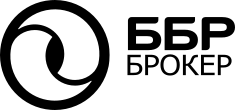 Типовая форма утверждена Приказом Генерального директора № 57 от 27.09.2022Договор 
на ведение индивидуального инвестиционного счета1. Общие положения1.1. Настоящий Договор на ведение индивидуального инвестиционного счета (далее – Договор) заключен между Клиентом и Обществом с ограниченной ответственностью «ББР БРОКЕР» (далее – Брокер).1.2. Договор не является публичной офертой в смысле ст. 426 Гражданского кодекса Российской Федерации. Брокер вправе по своему усмотрению отказать в заключении Договора без объяснения причин такого отказа.1.3. Договор является стандартной формой договора присоединения, утвержденной Брокером. Приложения к Договору являются его неотъемлемой частью, их количество и содержание не являются окончательными и могут быть изменены и/или дополнены Брокером в одностороннем порядке, предусмотренном Договором.1.4. Заключение Договора между Брокером и Клиентом (совместно именуемые Стороны) осуществляется путем полного и безоговорочного присоединения Клиента к Договору (акцепта Договора) в соответствии со ст. 428 Гражданского кодекса Российской Федерации, и всех приложений к нему, в том числе Регламента оказания ООО «ББР БРОКЕР» брокерских услуг (далее - Регламент).Для присоединения к Договору Клиент предоставляет Брокеру Заявление о присоединении (Приложение № 1.1 к Регламенту), Анкету Клиента (Приложение № 3.1 к Регламенту), а также полный комплект надлежаще оформленных документов в соответствии с положениями Регламента. Договор считается заключенным между Сторонами с даты регистрации Брокером Заявления о присоединении и действует до даты его расторжения. Заявление о присоединении подписывается Клиентом в одном оригинальном экземпляре и передается Брокеру.Заключение Договора (в том числе – дистанционное заключение в порядке, предусмотренном Регламентом) возможно только между Брокером и физическим лицом:гражданином России, достигшим 18 лет, обладающим полной дееспособностью;имеющим постоянную регистрацию на территории России;действующим лично, без участия представителя, не выступающим в гражданском обороте в качестве предпринимателя, не действующим к выгоде иного лица и не намеревающимся это делать, не имеющим третьих лиц - бенефициарных владельцев.1.5. Содержание Договора и Регламента раскрывается без ограничений по запросам любых заинтересованных лиц.1.6. Все термины и определения, используемые в настоящем Договоре ИИС и приложениях к нему, применяются в значениях, установленных Регламентом.1.7. Клиент подтверждает, что он ознакомлен со всеми положениями Регламента, включая все приложения к нему.1.8. Положения Регламента распространяются на взаимоотношения между Клиентом и Брокером в части, не противоречащей Договору и законодательству России.1.9. Если Клиент заключает Договор при наличии у него договора на ведение индивидуального инвестиционного счета с другим профессиональным участником рынка ценных бумаг, Клиент обязуется прекратить такой договор с другим профессиональным участником рынка ценных бумаг не позднее одного месяца с даты заключения Договора, а также уведомить Брокера о таком прекращении в письменной форме не позднее 3 рабочих дней после даты прекращения. До момента получения Брокером указанного выше уведомления от Клиента, Брокер вводит мораторий на зачисление денежных средств на ИИС Клиента, исключая денежные средства, поступившие от другого профессионального участника рынка ценных бумаг в рамках передачи активов по договору ИИС.2. Предмет договора2.1. Брокер обязан открыть Клиенту Индивидуальный инвестиционный счет (ИИС) и вести обособленный внутренний учет денежных средств и ценных бумаг Клиента на ИИС обособлено от собственных денежных средств и ценных бумаг в порядке и на условиях, предусмотренных действующим законодательством.2.2. В рамках ведения ИИС Брокер обязуется по поручению Клиента от имени и за счет Клиента или от своего имени и за счет Клиента за вознаграждение на условиях и в порядке, предусмотренных Договором и Регламентом, совершать в интересах Клиента сделки купли-продажи ценных бумаг, валютных инструментов, срочные сделки, а также совершать иные необходимые для исполнения поручения Клиента действия, не запрещенные законодательством.2.3. Денежные средства, ценные бумаги и требования по договорам, которые учтены на ИИС, могут быть использованы только для исполнения обязательств, возникших на основании Договора, или для обеспечения исполнения указанных обязательств.2.4. Брокер обязуется за вознаграждение оказывать Клиенту в порядке и на условиях, предусмотренных Регламентом, иные услуги, сопутствующие исполнению Сторонами обязательств по Договору.2.5. В рамках Договора не допускается зачисление/списание ценных бумаг, а также вывод денежных средств за исключением:случая исполнения обязательств по заключенным сделкам;случая прекращения Договора с переводом всех активов, учитываемых на ИИС Клиента (в т. ч. ценных бумаг Клиента) другому профессиональному участнику рынка ценных бумаг, с которым у Клиента заключен договор на ведение индивидуального инвестиционного счета;случая принятия денежных средств и ценных бумаг Клиента на ИИС от другого профессионального участника рынка ценных бумаг;вывода всех активов Клиента с ИИС в случае расторжения Договора.2.6. Клиент вправе зачислять на ИИС денежные средства только в рублях РФ в сумме, не превышающей 1 000 000 ₽ в течение каждого календарного года.2.7. Клиент обязан зачислять денежные средства на ИИС только со счетов, открытых на имя Клиента.2.8. Если Клиент зачислит на ИИС денежные средства, превышающие в совокупности 1 000 000 ₽, Брокер вправе вернуть излишне перечисленные денежные средства Клиента на реквизиты, указанные в Анкете Клиента, или зачислить на брокерский Клиентский счет, открытый данному Клиенту Брокером по Соглашению об обслуживании на рынке ценных бумаг и срочном рынке.2.9. Клиент вправе потребовать возврата всех учтенных на его ИИС активов или их передачи другому профессиональному участнику рынка ценных бумаг, с которым заключен договор на ведение индивидуального инвестиционного счета. Частичный вывод денежных средств с ИИС не допускается.Факт приёма к исполнению Брокером поручения на возврат (перевод) учтённых на ИИС активов признаётся Брокером основанием для расторжения Договора по инициативе Клиента в соответствии с Разделом 5 Договора.2.10. Брокер уведомляет налоговые органы по месту своего нахождения об открытии/закрытии Индивидуального инвестиционного счета Клиенту в соответствии с действующим законодательством Российской Федерации.2.11. В случае заключения нового договора на ведение индивидуального инвестиционного счета с другим профессиональным участником рынка ценных бумаг Клиент обязан предоставить Брокеру оригинал уведомления об отказе (расторжении) от Договора и оригинал нового договора на ведение индивидуального инвестиционного счета не позднее рабочего дня, следующего за днем заключения такого нового договора.2.12. Иные права и обязанности Сторон, порядок взаимодействия Сторон при оказании услуг, предусмотренных Договором, определяются Регламентом.3. Порядок расчётов3.1. За оказание услуг по Договору Клиент уплачивает Брокеру вознаграждение.3.2. Клиент обязуется оплачивать Брокеру вознаграждение за оказание услуг, предусмотренных Договором, в размере и порядке, предусмотренном Регламентом, а также возмещать расходы, связанные с оказанием услуг Клиенту, в порядке, предусмотренном Регламентом.4. Ответственность сторон и урегулирование споров4.1. Ответственность Сторон определяется в соответствии с Регламентом.4.2. Все споры и разногласия, возникающие между Сторонами в процессе исполнения прав и обязанностей по Договору или в связи с ним, в том числе касающиеся его исполнения, нарушения, прекращения или недействительности, Стороны стараются разрешить путем переговоров.4.3. Если возникший спор между Сторонами не удается разрешить путем переговоров, такой спор подлежит разрешению в судебном порядке в соответствии с Регламентом.5. Расторжение Договора5.1. Клиент и Брокер имеют право в любой момент отказаться от исполнения заключенного Договора в одностороннем порядке и расторгнуть его по собственной инициативе в порядке, установленном Регламентом и Договором.6. Заключительные положения6.1. Договор заключен на неопределенный срок.6.2. Приложением к Договору является Регламент оказания ООО «ББР БРОКЕР» брокерских услуг.6.3. Реквизиты БрокераООО «ББР БРОКЕР»ОГРН 1207800176836ИНН 7840094769Адрес: 191186, Санкт-Петербург, ул. Большая Морская, дом 14, литера А, помещение 33-НТелефон: +7 (812) 372-77-07Информация о Брокере и его деятельности размещена на сайте Брокера: www.bbrbroker.ru 